St Hild’s CE College (Aided) Primary School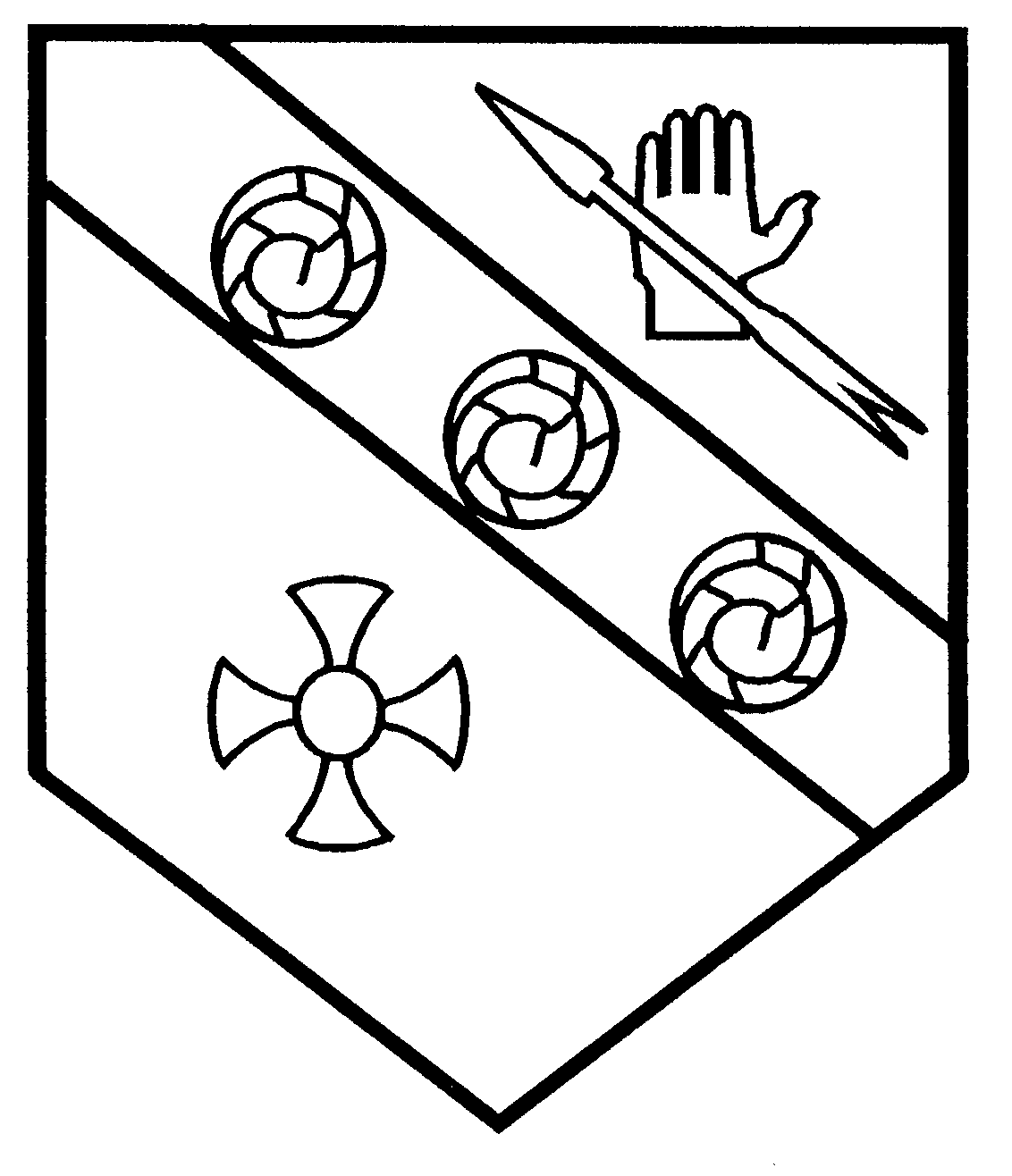 Enhanced Teaching Assistant – Grade 5Personal Specification and Criteria for Selection         CATEGORY         ESSENTIAL         DESIRABLE    EVIDENCED BY :APPLICATIONWell-structured Durham LA application form and supporting statement indicating suitability for the post. This should include practical examples of successes within a context (No longer than two sides of A4 please)Fully supported in referenceApplication, LetterReferencesQUALIFICATIONSNNEB, BTEC National Diploma, NVQ level 3, CACHE level 3 or equivalent. GCSE grade C or above in English and Maths Evidence of CPD relating to special needs Additional qualifications (particularly any relating to special needs) First Aid Certificate Application, Letter, ReferencesKNOWLEDGE & EXPERIENCEExperience of working with pupils with special needs and general learning difficulties. Experience of working with pupils who have ASD and/or mobility needsExperience of working with pupils in KS1 & 2 Experience of planning work to meet individual pupils needs, in order to move their learning forward Experience of working with pupils across the Primary age range Application, Letter, ReferencesSKILLS andAPTITUDESAble to use ICT effectively Good communication skills Good behaviour management skills.Good presentation skills and standardsApplication,  References, Interview PERSONAL ATTRIBUTESCaring and sensitive to the needs of children and their parents/carers.Conscientious and enthusiastic Able to form good relationships and work as part of a team Willingness to contribute to the life of the school and support its Christian ethos Well organised High expectations of self, pupils and others Commitment to CPDA sense of humourApplication,  References, Interview 